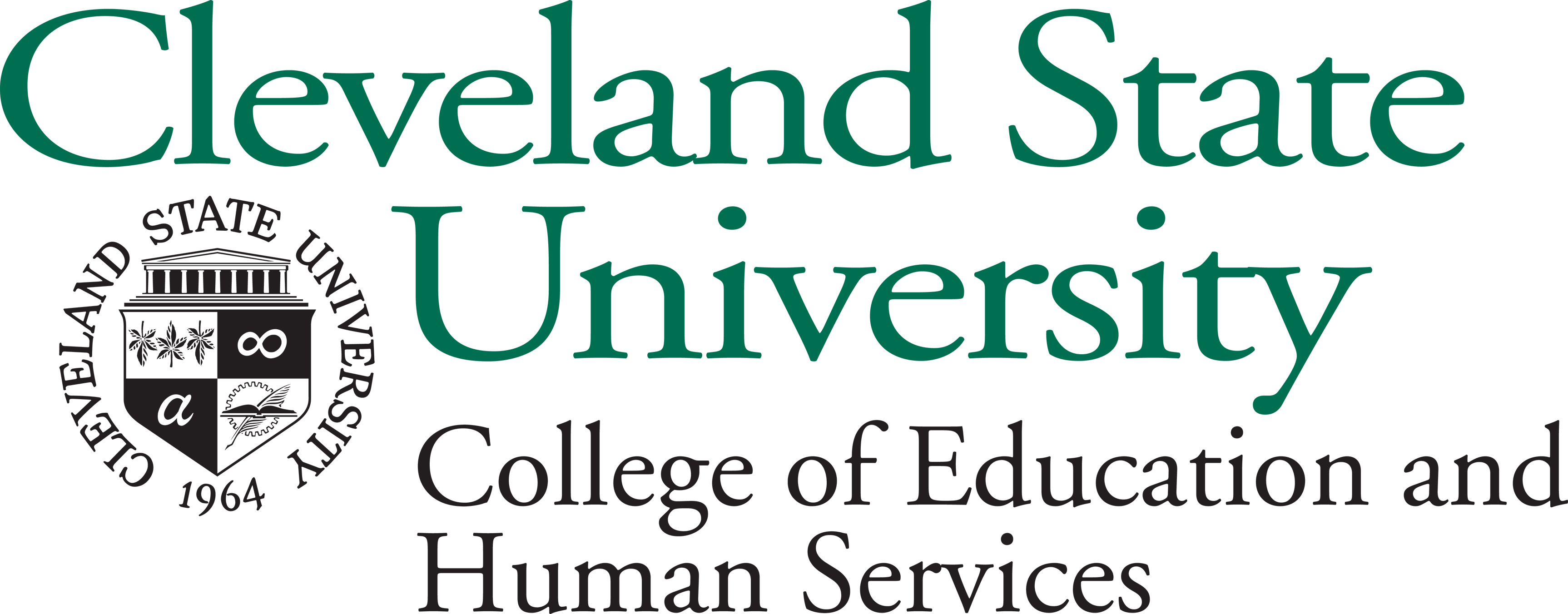 The teacher as a responsive, reflective professional:  a partner in learningProfessionalism/Inquiry/Contextualism/PartnershipEDM 441 Middle Childhood Internship 1: Professionalism & Practice Syllabus – 9 CreditsFall 2018Instructor:  Karen Boyle							Section:Phone:  Cell: 216.401.2866  &  Home: 330.954.8684 			Email:  k.r.boyle@csuohio.eduOffice:	  Julka Hall room 347							Office Hours:  before & after class plus by appointmentMeeting Times:  Fridays, 9:00 am – 11:00 am				Room:   to be arrangedCourse Description Internship I is a structured field experience designed to accompany middle childhood methods courses in English, Science, Mathematics, and Social Studies.  The internship prepares the interns for the practice of teaching by stressing practical applications of theory and research to the planning, delivery and evaluation of instruction.  In Internship 1, interns explore that various roles of the teacher and begin formulating a personal philosophy for teaching while working in a school classroom under the direction of a mentor teacher and a faculty instructor or university supervisor.  In general clinical settings, students are able to practice appropriate examination, evaluation, and intervention, technical, and communicative skills. Safe, ethical, and legal educational practice occurs under the supervision of clinical instructor(s).  This course provides structure to application of academic content to relevant clinical practice situations.  Students will spend 180 hours in the field (School and non-school settings), 30 hours in the classroom and 15 hours of seminar in Internship 1. All students enrolled in this class must have a valid and unexpired Clearance Report from the Bureau of Criminal Identification and Investigation (BCI) and the Federal Bureau of Investigation (FBI) on file with the college advising office.Pre-requisites: EDM 351, EDM 352, ETE 351, EDL 301; 50% of courses in each concentration; Minimum GPA of 2.75; Professional GPA of 3.0.  Co-requisites: Two methods courses from EDM 413, EDM 415, EDM 416, or EDM 417.Course Rationale The purpose of Internship I is to assist participants in making the transition from college student to a classroom teacher.  Initially, it is important to observe and become orientated to the school building, students, and mentor teacher.  It is an opportunity to put into practice topics and skills learned in your methods courses.  Your mentor teacher and supervisor will guide you in assuming various duties, giving you feedback on your performance, suggesting resources to guide your planning, and supplying thoughtful critiques about all dimensions of your teaching.TextsThere are no texts associated with this course, though there may be the occasional reading of a professional article in preparation for discussion of a topic raised in seminar.  These will be posted on Blackboard or handed out during seminar.Course Goals and Objectives with assignment alignment  The student teaching experience provides opportunities for interns to apply the skills and knowledge they have accumulated during their preceding coursework at CSU, reflect on them and refine them. Each student will demonstrate his or her progress in the following areas:*I=Introduce / P=Practice / D=Deepen / A=AssessCollege of Education and Human Services DispositionsOne important aspect of your education is the development of professional dispositions —ways of working, thinking, and interacting with others—in three areas: Professionalism, Work Ethic, and Communication Skills. These are connected with the following CSU outcomes: Communication, Personal philosophy, Professional development, and Collaboration and Professionalism. You should be monitoring your own development beginning now and continuing throughout your teaching career. The Student List of Professional Dispositions you received with your acceptance into your program is your guide. This list is also available at https://www.csuohio.edu/cehs/student-list-professional-dispositionsCourse RequirementsZ) Participate in the teaching and learning process in your mentor teacher’s classroom.  This includes co-teaching, tutoring, small group instruction and occasionally teaching a lesson.  You will coordinate your activities with the mentor teacher and university supervisor.  Interns complete at least 180 hours in the classroom, three hours per day, four days per week, fifteen weeks.  Additionally at least 15 hours are dedicated to a seminar session that will be coordinated to meet regularly with the university supervisor or seminar instructor.  The purpose of this assignment is for you to practice the various skills you have gained in the learning/teaching process.  This is a key element of the course. 	Due: Fifteen weeks of field experience, 180 hours, plus seminar by end of term. 		Y) Complete four learning cycles with your supervisor and two learning cycles with your mentor.  A learning cycle entails 1) providing detailed lesson plans for each class you teach to your mentor teacher and university supervisor, with rationale; 2) being observed by your mentor teacher and/or university supervisor teaching the lesson; 3) analyzing student work to determine extent of student learning; 4) completing a written reflection on the success of the lesson that provides evidence to substantiate your claims;5) discussing the lesson with your observer(s).   Please note that one of your learning cycles, generally cycle 3 will be the implementation of your practice edTPA and video recording.The purpose of this assignment is to provide you with detailed feedback on your development as a teacher as well as provide evidence of your skill in the learning/teaching process.   Due: 	Supervisor Learning Cycle 1 – Week 5 or 6			Mentor Learning Cycle 1 – Weeks 2 - 7Supervisor Learning Cycle 2 – Week 8 or 9			Mentor Learning Cycle 2 – Weeks 9 - 14Supervisor Learning Cycle 3 – Week 11 or 12Supervisor Learning Cycle 4 – Week 13 or 14 or 15 Plans for each cycle are due 2 days prior to observation; reflection 24 hours after the lesson.X) Complete the practice Teacher Performance Assessment (edTPA)The purpose of this assignment is to give you practice with developing a small portfolio of evidence that showcases your skills as a teacher and to meet proposed state requirements for licensure.  Due: Week 11 or 12W) Reflect on the classroom experience capturing those reflections in writing.Reflecting critically and effectively is an important teaching skill and part of the learning/teaching process. This particular assignment will focus on practicing and strengthening that skill.  The assignment consists of:1) A detailed written reflection on one of five different aspects of learning/teaching process.  This reflection should address the following prompts:Paragraph One:  What happened? Describe the circumstances leading up to the incident, exactly what happened, and why you think it happened that way.Paragraph Two:  The outcome.  Describe what happened as a result of the incident and if the outcome was satisfactory from your perspective.Paragraph Three: The implications.  Discuss what implications this incident and its outcome has for your future teaching career and how this issue will impact your teaching as you progress as a new teacher .Paragraph Four: What would you change?You will write each reflection on a different aspect chosen from the list below:Classroom Management, Formative Assessment, Engaging all students, Class Discussion, Lecture/Demo, Use of technologyDue:  Spaced out in first ten weeks of term (Suggested to complete in first seven weeks)	V) Triad Self-ReflectionThe purpose of this reflection is to focus on your self as a professional, so while there is some overlap with your lesson reflections, this is focusing on your skill set beyond just the teaching.  This consists of:   1) Completing the triad assessment form on yourself for each triad meeting;2) Completing a written narrative reflection discussing how you have incorporated feedback from your mentor teacher and university supervisor into your practice.  Include the feedback you have received for reinforcement and the feedback you have been given for refinement.Due:  emailed to Supervisor 48 hours before the scheduled Triad meetingU) Attendance at seminars The seminar will allow you opportunity to address issues and concerns you are facing in your internship experience as well as assist you in preparing for Internship II, the edTPA, and other licensure requirements. You will be required to attend a minimum of 15 hours of seminar.  There will be a sign-in and sign-out sheet and the hours will be measured as 900 contact hours.Seminars will be on Friday mornings from 9:00 am until 11:00 am with the room to be arranged.  Your supervisor might ask you to come an hour early or stay an hour late to have a discussion pertaining to any observation or Taskstream item if necessary.Here is the schedule of dates and major topics.  Seminars will be a team approach with all the supervisors involved.Please Note:  1) All assignments are due to your university supervisor or seminar instructor for review or evaluation.  Please check with your university supervisor as to how she/he wants to coordinate that sharing with you, though most documents will be uploaded to Taskstream including edTPA.  An active Taskstream account is required.2) The practice edTPA requires video recording. Please speak with your supervisor as to options.  Recording equipment can be borrowed from the Tech Center or see Annamarie Crell in the Office of Field Services, JH 187.  You may need to have an empty flash drive for downloading from recording equipment.Triad Partner Field Roles and ResponsibilitiesGrading criteriaORSee calendar for deadlines and due datesN.B. Not meeting all the requirements above will result in a failing grade for Internship I.  A passing grade is required to move to Internship II.Plagiarism and cheating are not acceptable.  Instances of either are subject to the university discipline policy and receipt of a failing grade for the course.Course PoliciesAttendance/engagement policy.Students are expected to be in attendance at every class session as sessions often involve student interactions to develop understanding.  Additionally teacher candidates are expected to be modeling professionalism (as noted in “Dispositions”) with regular attendance.  Participation in class is expected and a requirement for a passing grade.Late assignment policy.Assignments are expected on time. Please speak with the professor/supervisor if there are reasons that you cannot meet an assignment deadline in advance of the deadline.Plagiarism/Academic Integrity.  The CSU Student Handbook describes plagiarism as stealing and/or using the ideas or writings of another in a paper or report and claiming them as your own. This includes but is not limited to the use, by paraphrase or direct quotation, of the work of another person without full and clear acknowledgment.      Minor infractions comprise those instances of cheating, plagiarism, and/or tampering which affect the grade of an individual class assignment or project of lesser (<25% of grade) importance. Multiple instances of minor infractions within a course or across courses constitute a major infraction.      Major infractions comprise those instances of cheating, plagiarism, and/or tampering which affect the overall course grade, such as a major/comprehensive exam, term paper or project, final grade evaluation, or academic standing and status. Major infractions automatically result in an entry on the student's permanent record that the student has engaged in academic misconduct.      Procedures of reporting plagiarism are described in the Student Handbook, available at http://www.csuohio.edu/studentlife/.  Additional information on plagiarism is available at the CSU Writing Center, RT Library 124; (216) 687-6981 or http://www.csuohio.edu/academic/writingcenter. Students with Disabilities. Educational access is the provision of classroom accommodations, auxiliary aids and services to ensure equal educational opportunities for all students regardless of their disability. Any student who feels he or she may need an accommodation based on the impact of a disability should contact the Office of Disability Services at (216)687-2015. The Office is located in MC 147. Accommodations need to be requested in advance and will not be granted retroactively.Technical Help.  If you have a question about course content, assignments, or other course activities, you should direct those questions to your instructor. These steps are for seeking help with technical questions only.Search the online knowledge bases: Online Help Portal or AskeLearning.Call the 24/7 Blackboard Help Desk at 216-687-5050 and select option #2 for Blackboard SupportChat with a live agent.For general information or questions about eLearning, students may contact the Center for eLearning via phone (216-687-3960) or email (elearning@csuohio.edu). For email submissions, please provide your CSU ID number for the fastest response. The Center for eLearning operates Monday-Friday from 8 AM until 5 PM.Visit the Open Computer Lab – JH 118 – during posted hours.Email. I generally checks email twice a day during the week and occasionally on the weekends.The syllabus provides an accurate proposal to meet the learning needs of this class.  It is, however, subject to revision at any time depending on needs of the class.BibliographyAlvarado, A.E., & Herr, P. (2003).  Inquiry-based learning using everyday objects.  Thousand Oaks, CA: Corwin Press.Costa, A.L. and B. Kallick. (2009). Habits of mind across the curriculum.  Alexandria, VA: ASCD.Henderson, A.T., K.L. Mapp, V.R. Johnson, and D. Davies. (2007). Beyond the bake sale: The essential guide to family-school partnerships. New York:  The New Press.National Research Council.  (2005). How Students Learn: Mathematics in the Classroom.  Washington: National Academies Press.Also available on-line at https://www.nap.edu/read/11101/chapter/1National Research Council.  (2005). How Students Learn: Science in the Classroom.  Washington: National Academies Press.Also available on-line at https://www.nap.edu/read/11102/chapter/1National Research Council.  (2005). How Students Learn: History in the Classroom.  Washington: National Academies Press. Also available on-line at https://www.nap.edu/read/11100/chapter/1Rothestein, D. and Suntana, L. (2011). Makes just one change: Teach students to ask their own questions. Cambridge, MA: Harvard Education Press.Sprenger, M. (2010).  Brain-based teaching in the digital age.  Alexandria, VA: ASCD.Sternberg, R.J., L. Jarvin, and E.L. Grigorenko.  (2009). Teaching for wisdom, intelligence, creativity and success.  Thousand Oaks, CA:  Corwin.Tomlinson, C. (1999). The differentiated classroom: Meeting the needs of all learners. Alexandria, VA: ASCD.Tomlinson, C.A. and C.C. Edison. (2003). Differentiation in practice: A resource guide for differentiating curriculum grades 5-9.  Alexandria, VA: ASCDWiggins,G. and J. McTighe. (2007). Schooling by design: Mission, action & achievement. Alexandria, VA: ASCD.Course OutlineCALENDAR OF COURSE ACTIVITIES** SUBJECT TO CHANGE **Knowledge objectives…     The Teaching Candidate will know:Course AssessmentCSU OutcomeCSU Framing Principles1.  the content taught as evidenced through lesson design and teaching observations.  P/DObservations (form.)Summary TriadKnowledge of subject matterProfessionalism2. the pedagogical theories and techniques used to employ the skills listed below. P/DLesson Plan RationaleReflectionsKnowledge of development & learningProfessionalism3. the School Operating Standards.  I/AOn-line moduleState of Ohio requirementProfessionalism4. current educational research supporting “best practices” in teaching, management, and building community.  P/DObservations (form.)Summary TriadKnowledge of development & learningProfessionalism 5. National, State, and local teaching standards.  P/DObservations (form.)Summary TriadKnowledge of subject matterContextualismSkill objective…     The Teaching Candidate will:Course AssessmentCSU OutcomeCSU Framing Principles1. Use standards to frame/focus lessons and units and explain how the learning activity meets the goal/state standards. P/DLesson Plan RationaleObservations (form.)Summary TriadKnowledge of development & learningProfessionalism2. Plan lessons/units that are in-line with a middle school philosophy that are developmentally appropriate, cross-disciplinary, and connect with community context. P/DObservations (form.)Summary TriadKnowledge of development & learningInquiryProfessionalism 3. Design lessons that connect to student interest or background or real world application. P/DObservations (form.)Summary TriadInstructional Strategies Professionalism Contextualism 4. Design and implement units and lessons in which students engage in informational literacy. P/D Observations (form.)Summary TriadInstructional Strategies Professionalism5. Include strategies in your lessons for developing independent learners, critical thinkers, and problem solvers. P/DObservations (form.)Summary TriadKnowledge of development & learningInquiryProfessionalism6. Provide opportunities for grades 4 – 9 students to collaborate in their learning. PObservations (form.)Summary TriadKnowledge of development & learningInquiryProfessionalism7. Know how to use a variety of instructional technologies.  Use instructional technologies in at least 50% of your lessons. PObservations (form.)Summary TriadCommunicationTechnologyProfessionalism8. Design lessons/units that are differentiated to meet the needs of the range of students in your placement. P/DObservations (form.)Summary TriadKnowledge of development & learningContextualism9. Choose and design formative and summative assessments for given standards. P/DObservations (form.)Summary TriadCommunicationTechnologyAssessmentProfessionalism10. Analyzes student assessment data to determine success of lesson and propose future instruction. P/DObservation ReflectionSummary TriadAssessmentInquiryProfessionalism11. Analyze the impact of lessons taught to grades 4 - 9 students on student learning, with student work as evidence to support reasoning. P/DObservation ReflectionSummary TriadAssessmentInquiryProfessionalism12. Communicate content clearly as well as effectively communicate with students and colleagues. P/DObservations (form.)Summary TriadCommunicationProfessionalism13. Effectively collaborate with students and colleagues to support student learning. P/DSummary TriadLearning EnvironmentPartnershipProfessionalism14. Support classroom structures that maintain a community with a variety of students that work together when needed and are safe from harm.  P/DObservations (form.)Summary TriadLearning EnvironmentContextualismProfessionalism15. Reflect on personal practice in lessons taught. P/DObservation ReflectionInquiryProfessionalismNumberWeekDateMajor Topics to be coveredWeek 1Friday, 31 AugustNo seminar class1Week 2Friday, 7 SeptemberLogistics, Blackboard, Taskstream, & Professional Standards, 2Week 3Friday, 14 SeptemberLesson Plans, CPAST, ReflectionsWeek 4Friday, 21 SeptemberNo seminar class3Week 5Friday, 28 SeptemberClassroom Experiences & Classroom Management4Week 6Friday, 5 OctoberInstructional Strategies & Triad Expectations with Student-Led ConversationsWeek 7Friday, 12 OctoberNo seminar class5Week 8Friday, 19 OctoberedTPA: Planning6Week 9Friday, 26 OctoberedTPA:  Instructional Video RecordingWeek 10Friday, 2 NovemberNo seminar class7Week 11Friday, 9 NovemberedTPA:  Assessing with Feedback & using Data to Guide InstructionWeek 12Friday, 16 NovemberCSU Career Day so no seminar classWeek 13Friday, 23 NovemberThanksgiving Vacation8Week 14Friday, 30 NovemberResponse to Intervention & Positive Behavior Intervention SupportsWeek 15Friday, 7 DecemberNo seminar classWeek 16Friday, 14 DecemberLast day of the Fall semesterInternship StudentObserves and assists with individual and small group instruction in every class the mentor teacher is responsible for from the beginning of the experience.Develops and teaches lessons.Plans, implements, and assesses learner-centered lessons.Creates and grades assessments.Allows time for reflection (i.e. observation follow up forms, triad conferences).Attends all seminar sessions during the semester.Attends additional professional development seminars.Exhibits dispositions associated with CSU College of Education.Completes practice edTPA.Arranges for video recording of lesson to be used in practice edTPA, including supplying media on which to record, if needed. Completes on-line modules to meet Ohio Department of Higher Education requirements for new teachers.Completes all Taskstream Checkpoint 2 requirements at “meets expectation” level of quality.MentorIs present in the classroom whenever the intern is teaching.Models effective instructional practices, offers orientation to the classroom, provides materials and advice for intern’s lesson plans, fosters intern’s independent teaching by co-teaching.Observes intern and completes two formal observations or learning cycles using CSU forms. These may be summative over a number of observations, or a record of a particular instance of teaching. Facilitates reflections on experience both informally and by participating in a formative triad meeting mid-way through termCompletes an additional summative evaluation of the intern with the university supervisor at the end of the semester (Triad Meeting).University SupervisorProvides formative feedback on learning cycles, both in person and in writing uploaded to Taskstream.Observes intern and completes a minimum of four learning cycle formal observations with two walk-through observations.Video records segments for the practice teacher performance assessment (edTPA). Facilitates reflections on experiences, including triad conferences.Works with mentor teacher and intern to complete a summative evaluation of intern at the end of the semester (Triad meeting).Reviews all work uploaded to Taskstream. AssignmentScore Options // To Pass:Submission MethodMentor Teacher Field Observations (2) Complete/Incomplete // Must be completedMentor emails to supervisorSupervisor Field Observations/Learning Cycles (4) Complete/Incomplete // Observations have evidence of improving practiceSupervisor to Taskstream Guided Reflections (5)0 – 3 //At a minimum, reflections show growth over time and average score of last 3 must be 2.0 or better.Email to seminar instructorTriad Self-Assessment (2)Complete / Incomplete; Must be completedEmail to supervisorFinal Triad Assessment0 – 3 // Overall Score of 2.0 or better, with no rubric row less than 1.0 Supervisor to TaskstreamPractice edTPAComplete/Incomplete // Must be completedUploaded to TaskstreamOnline ModulesComplete/Incomplete // Must be completedCompleted on TaskstreamSeminar AttendanceAttend all seminarsNo dispositional concerns outstanding at end of termRequiredAssessment ComponentGrading CalculationTriad final assessment (1)The overall average score from this assessment will make up 40% of your final grade.  A 1.4 average score is a minimum passing score and no individual item score can be lower than 1.0.All assignments includingGuided Reflections (5 entries)Post-observation reflection for learning cycle (4) Average scores on your reflections will be averaged with your average score on the Professional Development Plan and that score will make up 40% of your final grade.Mentor Observations (2)University Supervisor Observations/Learning Cycles (4)Progressive improvement over time in exhibiting more characteristics of good teaching is required.  All items are required to complete course.Practice edTPATriad self assessments with narrative (2)Seminar attendanceNo dispositional concerns outstanding at end of termAll these items must be completed to pass the course.DescriptionGrade% of Final GradeAssignments40%End of the SemesterCandidate Pre-Service Assessment of Student Teaching (CPAST)40%End of the Semester SPA20%TotalGradeAA-B+BB-C+CDFScore> 1.641.63.- 1.521.51 – 1.401.39 – 1.281.27 – 1.161.15 – 1.041.03 – 0.920.91 – 0.800.79 > or lessWeek of            Session AgendaReadings/Assignments Due:          27 AugNo Session – email check-in with supervisor on placement~ Begin field experience~ Email supervisor on any placement issues5 SeptField DiscussionReview Due Dates~ Employment docs started~ Complete guided reflection #110 SeptField Discussion~ Complete guided reflection #217 SeptNo Session~ Complete guided reflection #324 SeptField DiscussionSpecial Education~ First learning cycle observation completed by the end of this week~ Complete guided reflection #41 OctedTPA Intro/Practice Plan~ Complete guided reflection #58 OctNo Session~ Mentor observation #1 completed by end of this week15 Oct~ Midterm ~Field DiscussionEvaluate Student Work~ Formative Triad meeting this week~ Self-Evaluation for Triad due22 OctField Discussion~ Second learning cycle observation completed by end of this week29 OctField DiscussionAssessment5 NovNo session – work on practice edTPA ~ Third learning cycle observation should happen by end of week12 NovField DiscussionStudent Choice Topic~ Work on practice edTPA19 NovNo Session~ Work on practice edTPA26 NovNo Session~ Walk through by supervisor3 DecField DiscussionContext for LearningClean up~ Fourth learning cycle observation should happen by end of week~ Attendance form to university supervisor10 DecNo Session ~ Final summative triad meeting held~ Self-Evaluation for Triad due